-Областной конкурс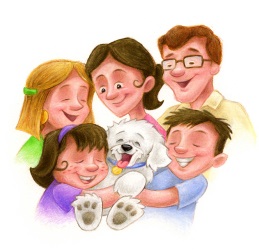 «Почетная семья Иркутской области»Номинации конкурса1. «Молодая семья" - семья, в которой супруги состоят в зарегистрированном браке не менее трех лет, каждый из  которых не достиг возраста 35 лет включительно по состоянию на 1 апреля текущего года, имеют совместных несовершеннолетних детей (ребенка), рожденных(ого) в зарегистрированном браке;2. "Многодетная семья" - семья, в которой супруги состоят в зарегистрированном браке, имеют трех и более совместных детей, не достигших возраста 18 лет по состоянию на 1 апреля текущего года, рожденных в зарегистрированном браке;3. "Приемная семья" - семья, в которой супруги состоят в зарегистрированном браке и осуществляют в отношении детей (ребенка) функции опекунов или попечителей не менее 5 лет по состоянию на 1 апреля текущего года. . Форма подачи документовЗаявление и пакет документов в электронном формате на адрес электронной почты E-mail: udszn@irmail.ru ОГКУ «УСЗН по городу Усолье-Сибирское и Усольскому району»  Куда обращатьсяПодробную информацию можно получить по телефону: 8 (39543) 6-89-39. Документы для участия в конкурсеПисьменное заявление – в формате pdf и word1) паспорт или иной документ, удостоверяющий личность обоих супругов, с отметкой о регистрации по месту жительства –  в сканированном виде в формате pdf;2) свидетельство о заключении брака-ВПРАВЕ;3) акт органа опеки и попечительства о назначении опекуна или попечителя - для опекунов и попечителей-ВПРАВЕ;4) свидетельство (свидетельства) о рождении ребенка (детей) и паспорт (паспорта) для ребенка (детей), достигшего (достигших) возраста 14 лет-ВПРАВЕ;5) выписка из протокола городского (районного) конкурса (фестиваля) "Почетная семья" - в случае, если семья участвовала в городском (районном) конкурсе (фестивале) "Почетная семья", проведенном органами местного самоуправления Иркутской области, и заняла призовое место - в сканированном виде в формате pdf;6) характеристика семьи, выданная органом опеки и попечительства по месту жительства (месту пребывания) семьи, - для семей, имеющих детей, принятых под опеку или попечительство, с обязательным указанием о том, что факт отобрания отсутствует -  в сканированном виде в формате pdf;7) ходатайство органов местного самоуправления и общественных объединений, деятельность которых связана с проблемами семьи, семейного воспитания, об участии в конкурсе семьи - в сканированном виде в формате pdf;8) краткое описание истории, семейных ценностей и традиций семьи и документы, отражающие сведения об истории семьи и семейных традициях, сведения, подтверждающие знание родителями и детьми истории своей семьи (родословной), о национальных традициях, увлечениях родителей и детей (семьи, участвующие в номинации "Приемная семья", вправе не представлять сведения, подтверждающие знание родителями и детьми истории своей семьи (родословной))- в сканированном виде в формате pdf  или  презентация в формате  Microsoft PowerPoint ( не более 20 слайдов)  и /или видеоролик (продолжительностью не более 5 минут), содержащий (содержащие) информацию о составе семьи, ее достижениях, семейных ценностях и традициях.9) документы, отражающие сведения об участии семьи в различных формах общественной, спортивной, культурной, творческой жизни города (района, села, поселка), оформленные в соответствии с требованиями к оформлению материалов (приложение 3 к настоящему Положению) за последние 1 - 5 лет, предшествующих году проведения конкурса в сканированном виде в формате pdf;10) документы, отражающие сведения об участии родителей в жизни образовательной организации, где обучается и (или) воспитывается ребенок (дети) за последние 1 - 5 лет, предшествующих году проведения конкурса - в сканированном виде в формате pdf;11) дипломы, грамоты, благодарственные письма и другие документы, полученные членами семьи за достижения в труде, воспитании детей, учебе, в общественной жизни за последние 1 - 5 лет, предшествующих году проведения конкурса -  в сканированном виде в формате pdf;12) семейный альбом из 10 - 15 фотографий, отражающих главные события в жизни семьи (творческие, трудовые, учебные успехи членов семьи) за последние 1 - 5 лет, предшествующих году проведения конкурса (каждая фотография должна быть подписана) ;13) характеристика семьи, выданная органом местного самоуправления муниципального района (городского округа) Иркутской области (при наличии) -  в сканированном виде в формате pdf.14) копии публикаций в СМИ (при наличии) за последние 1-5 лет, предшествующих году проведения конкурса. Сумма выплат«Многодетная семья" - в размере 400 000 (четыреста тысяч) рублей за первое место, 300 000 (триста тысяч) рублей за второе место, 250 000 (двести пятьдесят тысяч) рублей за третье место;"Приемная семья" - в размере 350 000 (триста пятьдесят тысяч) рублей за первое место, 250 000 (двести пятьдесят тысяч) рублей за второе место, 200 000 (двести тысяч) рублей за третье место; "Молодая семья" - в размере 300 000 (триста тысяч) рублей за первое место, 250 000 (двести пятьдесят тысяч) рублей за второе место, 200 000 (двести тысяч) рублей за третье место.За поощрительное место: « Многодетная семья" - в размере 100 000 (сто тысяч) рублей;"Приемная семья" - в размере 50 000 (пятьдесят тысяч) рублей; "Молодая семья" - в размере 50 000 (пятьдесят тысяч) рублей. Сроки подачи заявления и  документов  в электронном видес 1 января по 10 февраля текущего года 